NJ State Council on the ArtsStaff Contact List
Main Number: 609-292-6130
NJ Relay: 711 
Fax: 609-989-1440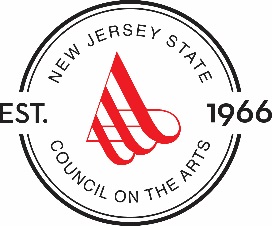 Executive Staff 
Nicholas PaleologosExecutive Director609-633-1218nicholas.paleologos@sos.nj.govIrene Wells
Assistant to the Executive Director609-984-7127
irene.wells@sos.nj.govCommunications
Allison Tratner
Director of Communications609-292-4524
allison.tratner@sos.nj.govOperations

Patricia Hamilton-Ross
Assistant to the Director of Operations609-633-1273
patricia.hamilton-ross@sos.nj.govNancy Sawasky
Office Manager609-633-1221
nancy.sawasky@sos.nj.govPrograms & ServicesTammy R. HermanDirector of Programs & Services609-292-4435tammy.herman@sos.nj.govDanielle BurskDirector of Arts Education609-633-1184danielle.bursk@sos.nj.gov Mary Eileen FourattProgram Officer
609-984-6815
MaryEileen.Fouratt@sos.nj.gov 
Kim Nguyen
Program Officer - Folk Arts609-292-4495
kim.nguyen@sos.nj.govPaula Stephens
Program Officer – Arts in Communities609-633-1244
paula.stephens@sos.nj.govArtists' Services
Don Ehman
Director of Artists' Services and
Access Coordinator609-984-7023
donald.ehman@sos.nj.gov
Eileen Peterson
Support Specialist - Artists' Services/Arts Education609-633-1251
eileen.peterson@sos.nj.gov